CPR PLURILINGÜE ABRENTEMATEMÁTICAS 26-03-20Vamos a ver como se calcula el área de un hexágono regular.                                                                     ÁREA: PERÍMETRO X APOTEMA:2APOTEMA: DISTANCIA DEL CENTRO DEL HEXÁGONO AL PUNTO MEDIO DE UN LADORECORDAD QUE LOS POLÍGONOS REGULARES TIENEN LADOS Y ÁNGULOS IGUALES1º.-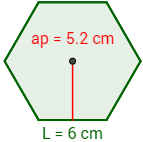 Si el lado de un hexágono regular mide 6cm y su apotema mide 5.2cm,¿cuál es el perímetro y el área de dicho hexágono? 2.- Aitana compró una cartulina rectangular de 30 cm de base y 20 cm de altura.¿De cuánto es su área?3.- En una página de álbum rectangular de 3 dm de largo y 2,5 dm de alto se pegan 12 cromos de 6 cm de ancho y 8 cm de largo. ¿Cuánto mide la superficie que queda libre? (dibuja y lo verás mejor)4.- Blanca puso en su cuarto de baño 225 azulejos cuadrados. Cada azulejo mide 20 cm de lado. ¿Qué superficie ocuparon los azulejos?5.- Calcula el área de:a) Un pentágono regular de 4 cm de lado y un apotema de 2,8 cm.b) Un octógono regular de 6cm de lado y un apotema de 5,2 cm.        Las fórmulas son las mismas que las del hexágono.6.- Claudia ha vendido una finca cuadrada de 120 m lado a 300 € el m cuadrado.¿Por cuánto dinero ha vendido Claudia la finca?7.- Claudia decide gastar un 15 del dinero recibido por la venta de la finca en un coche y en un piso nuevo. ¿Cuántos € le quedan a Claudia después de hacer este gasto?8.- Calcula y después comprueba.           87643327/8 +3/6 +9/2=Final del formulario: